Частное профессиональное образовательное учреждениеФИНАНСОВО-ЭКОНОМИЧЕСКИЙ КОЛЛЕДЖ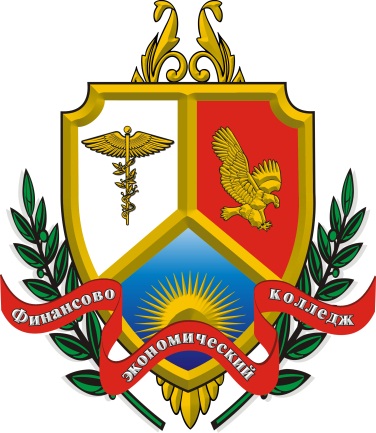 МЕТОДИЧЕСКИЕ РЕКОМЕНДАЦИИ ПО ПРОИЗВОДСТВЕННОЙ ПРАКТИКЕ ПРОФЕССИОНАЛЬНЫЙ МОДУЛЬПМ.02  Разработка, внедрение и адаптация программного обеспечения отраслевой направленностиспециальность 09.02.05 Прикладная информатика (по отраслям)СОГЛАСОВАНО ______________________________(наименование предприятия, места практики)________________  /____________/(должностное лицо)«__» ___________20__ г.МППермь 2021Составитель: Якутова И.В., преподаватель ЧПОУ «ФИНАНСОВО-ЭКОНОМИЧЕСКИЙ КОЛЛЕДЖ»Утверждено на заседании Цикловой комиссии специальности «Прикладная информатика» и естественнонаучных дисциплинПротокол № 6 от 25 января 2021г.ПМ.02 Разработка, внедрение и адаптация программного обеспечения отраслевой направленности: метод. рекомендации для студентов специальности 09.02.05 Прикладная информатика (по отраслям) / сост. Якутова И.В.,– Пермь: ЧПОУ «Финансово-экономический колледж», 2021. -  21с.Методические рекомендации составлены в соответствии с ФГОС среднего профессионального образования третьего поколения и рабочей программой профессионального модуля «Разработка, внедрение и адаптация программного обеспечения отраслевой направленности» и представляют собой программу практики, включающей тематический план, содержание практических работ и рекомендаций по их выполнению.© И.В. Якутова, 2021© ЧПОУ «Финансово-экономический колледж», 2021СОДЕРЖАНИЕПОЯСНИТЕЛЬНАЯ ЗАПИСКАУважаемые студенты!Вы приступаете к прохождению производственной практики (далее – практики), которая  является частью основной профессиональной образовательной программы в соответствии с ФГОС по специальности СПО 09.02.05 Прикладная информатика (по отраслям), ПМ.02 «Разработка, внедрение и адаптация программного обеспечения отраслевой направленности».Практическая подготовка при проведении производственной практики организуется путем непосредственного выполнения обучающимися определенных видов работ, связанных с будущей профессиональной деятельностью.Производственная практика способствует формированию у обучающегося общих и профессиональных компетенций, приобретение практического опыта по специальности.Организация практики осуществляется в соответствии с Приказом Министерства науки и высшего образования Российской Федерации и Министерства просвещения Российской Федерации от 05 августа 2020 года № 885/390 «О практической подготовке обучающихся», а также в соответствии с Порядком организации практической подготовки обучающихся от 22.09.2020 №03/20-21, утвержденным приказом директора ЧПОУ «Финансово-экономический колледж» от 22.09.2020 № ОД-07/2.Профессиональные компетенции (ПК):ПК 2.1. Осуществлять сбор и анализ информации для определения потребностей клиента.ПК 2.2. Разрабатывать и публиковать программное обеспечение и информационные ресурсы отраслевой направленности со статическим и динамическим контентом на основе готовых спецификаций и стандартов.ПК 2.3. Проводить отладку и тестирование программного обеспечения отраслевой направленности.ПК 2.4. Проводить адаптацию отраслевого программного обеспечения.ПК 2.5. Разрабатывать и вести проектную и техническую документацию.ПК 2.6. Участвовать в измерении и контроле качества продуктов.В результате прохождения практики студент должен иметь практический опыт:сбора и анализа информации для определения потребностей клиента;разработки и публикации программного обеспечения отраслевой направленности со статическим и динамическим контентом на основе готовых спецификаций и стандартов;отладки и тестирования программного обеспечения отраслевой направленности;адаптации программного обеспечения отраслевой направленности;разработки и ведения проектной и технической документации;измерения и контроля характеристик программного продукта;В результате прохождения практики студент должен уметь:проводить анкетирование и интервьюирование;строить структурно-функциональные схемы;анализировать бизнес-информацию с использованием различных методик;формулировать потребности клиента в виде четких логических конструкций;участвовать в разработке технического задания;идентифицировать, анализировать и структурировать объекты информационного контента;разрабатывать информационный контент с помощью языков разметки;разрабатывать программное обеспечение с помощью языков программирования информационного контента;разрабатывать сценарии;размещать информационный контент в глобальных и локальных сетях;использовать инструментальные среды поддержки разработки, системы управления контентом;создавать анимации в специализированных программных средах;работать с мультимедийными инструментальными средствами;осуществлять выбор метода отладки программного обеспечения;формировать отчеты об ошибках;составлять наборы тестовых заданий;адаптировать и конфигурировать программное обеспечение для решения поставленных задач;осуществлять адаптивное сопровождение программного продукта или информационного ресурса;использовать системы управления контентом для решения поставленных задач;программировать на встроенных алгоритмических языках;составлять техническое задание;составлять техническую документацию;тестировать техническую документацию;выбирать характеристики качества оценки программного продукта;применять стандарты и нормативную документацию по измерению и контролю качества;оформлять отчет проверки качества;В результате прохождения практики студент должен знать:отраслевую специализированную терминологию;технологии сбора информации;методики анализа бизнес-процессов;нотации представления структурно-функциональных схем;стандарты оформления результатов анализа;специализированное программное обеспечение проектирования и разработки информационного контента;технологические стандарты проектирования и разработки информационного контента;принципы построения информационных ресурсов;основы программирования информационного контента на языках высокого уровня;стандарты и рекомендации на пользовательские интерфейсы;компьютерные технологии представления и управления данными;основы сетевых технологий;языки сценариев;основы информационной безопасности;задачи тестирования и отладки программного обеспечения;методы отладки программного обеспечения;методы тестирования программного обеспечения;алгоритмизацию и программирование на встроенных алгоритмических языках;архитектуру программного обеспечения отраслевой направленности;принципы создания информационных ресурсов с помощью систем управления контентом;архитектуру и принципы работы систем управления контентом;основы документооборота;стандарты составления и оформления технической документации;характеристики качества программного продукта;методы и средства проведения измерений;основы метрологии и стандартизации.Производственная практика проводится после изучения теоретического курса профессионального модуля ПМ 02 Разработка, внедрение и адаптация программного обеспечения отраслевой направленности.Продолжительность практики составляет – 4 недели (144 часа).В ходе прохождения практики студент должен выполнить в полном объеме все представленные задания. В установленный срок сдать отчет (выполненные задания и необходимые документы по практике) руководителю практики от колледжа.ТЕМАТИЧЕСКИЙ ПЛАН ПРАКТИКИОРГАНИЗАЦИЯ И РУКОВОДСТВО производственной ПРАКТИКОЙПроизводственная практика проводится в профильных организациях (базах практики), соответствующих профилю образовательной программы. Для проведения практик с профильной организацией заключается договор. За помощью в поиске базы практики к специалисту по практике необходимо обращаться не позднее чем за месяц до начала практики.Руководитель практики от колледжа: выдает студентам методические рекомендации, проводит инструктаж о порядке прохождения практики, выполнении заданий, ведении дневника практики, проводит консультирование по вопросам содержания и последовательности написания отчета по практике, оказывает помощь в подборе необходимой литературы.При прохождении практики в профильной организации, студент использует для выполнения заданий материалы, предоставленные организацией, в том числе размещённые на сайте организации и информацию иных открытых источников.Для выполнения заданий практики используется компьютерная техника с возможностью подключения к информационно-телекоммуникационной сети «Интернет».При прохождении практики студент обязан:- за 1 месяц до начала практики предоставить в отдел практической подготовки студентов согласие на обработку персональных данных в целях организации (прохождения) практической подготовки/практики в профильной организации (Приложения 5);- подчиняться действующим на предприятии (организации) правилам внутреннего распорядка;- изучить и строго соблюдать правила охраны труда и промышленной безопасности, производственной санитарии, действующие на предприятии;- при необходимости активно участвовать в общественной жизни коллектива предприятия (организации);- нести ответственность за выполняемую работу и ее результаты наравне со штатными сотрудниками;- выполнять задания, предусмотренные методическими материалами по практике и предприятия, связанные с деятельностью организации;- ежедневно заполнять дневник прохождения практики, занося в него краткие сведения о проделанной работе;- составить отчет по практике, с обязательными приложениями: задание по практике, дневник прохождения практики, договор о прохождении практики, аттестационный лист;- сдать отчет по практике необходимо в установленные расписанием сроки руководителю практики от колледжа в бумажном виде.КОНТРОЛЬ И ОЦЕНКА РЕЗУЛЬТАТОВ ОСВОЕНИЯ ПРАКТИКИПромежуточная аттестация по практике: дифференцированный зачет.Контроль и оценка результатов освоения производственной практики осуществляется руководителем практики в процессе  наблюдения, а также по итогам выполнения обучающимися заданий.При прохождении практики в профильной организации руководитель практики от профильной организации заполняет аттестационный лист и выставляет рекомендованную оценку за прохождение практики. На аттестационном листе и дневнике практики проставляется печать профильной организации (при наличии). Аттестация по итогам практики проводится на основании результатов её прохождения. Оценка заданий производится руководителем практики от колледжа по 5-ти бальной системе. При выставлении оценки учитывается рекомендуемая оценка, указанная в аттестационном листе по практике, правильность оформления и качество содержания отчёта о практике. Оценка одновременно проставляется в зачётной книжке и зачётной ведомости.Критерии оценки отчета:Студенты, не выполнившие без уважительной причины требования программы практики, или, получившие неудовлетворительную оценку, считаются имеющими академическую задолженность. В случае уважительной причины, студенты направляются на практику повторно, в свободное от учебы время.ЗАДАНИЕ НА ПРАКТИКУПрофессиональные компетенции (ПК):ПК 2.1. Осуществлять сбор и анализ информации для определения потребностей клиента.ПК 2.2. Разрабатывать и публиковать программное обеспечение и информационные ресурсы отраслевой направленности со статическим и динамическим контентом на основе готовых спецификаций и стандартов.ПК 2.3. Проводить отладку и тестирование программного обеспечения отраслевой направленности.ПК 2.4. Проводить адаптацию отраслевого программного обеспечения.ПК 2.5. Разрабатывать и вести проектную и техническую документацию.ПК 2.6. Участвовать в измерении и контроле качества продуктов.ИнструкцияВнимательно изучите задание.Время выполнения задания – 4 неделиВы можете воспользоваться информационными справочными системами, ресурсами Интернет, лекциями по ПМ, документами организации, не имеющими коммерческой тайны. Задание оформляется в печатном варианте средствами  MSWord, при необходимости предоставления результатов работы можно использовать скриншоты.Задание 1. Сбор и анализ информации  по базе практики (ПК 2.1). Организационная структура предприятия, структура управления, основные направления деятельности, общая схема технологического процесса, основные показатели производственной деятельности предприятия, правила и нормы охраны труда, техники безопасности рабочего места.Результат представить в виде текстового описания схем, таблиц.Задание 2. Обследование деятельности предприятия (ПК 2.1). Выполнить анализ отделов предприятия с обязанностями инженерно-технических работников среднего звена в отдельных подразделениях предприятия, например:Работа в отделе проектирования и разработки программного обеспеченияРабота в отделе технической поддержкиРабота в отделе телекоммуникаций и баз данныхРабота в отделе сетевого обеспеченияРабота в отделе Web-технологий:Работа в отделе информационной безопасности:Работа в планово-экономическом отделе:Отразить в анализе такие сведения как: функции, задачи, структуру отдела и его взаимосвязь с другими подразделениями предприятия;права и обязанности работника отдела;применяемые средства и используемые  методы проектирования и разработки программного обеспечения;этапы проектирования и разработки программного обеспечения;технические условия и стандарты на разработку программного обеспечения.используемые средства и методы тестирования и диагностики технического и программного обеспечения АСОИУ;используемые технологии тестового контроля и диагностики технического и программного обеспечения;используемые приемы технической поддержки пользователей.используемые средства телекоммуникации;используемые методы тестирования и диагностики средств телекоммуникаций;используемые системы управления баз данных;технологии проектирования и разработки баз данных;приемы администрирования баз данных; применяемые методы защиты баз данных.используемое сетевое программное обеспечение;приемы администрирования;применение Web-технологий.  применяемые методы и средства информационной защиты;программные средства информационной защиты.Результат представить в виде текстового описания схем, таблиц.Задание 3. Осуществление сбора и анализ информации для определения потребностей разработки программного обеспечения (ПК 2.1). Выявить уровень необходимости автоматизации.Выполнить анализ используемого в организации программного обеспечения (название, область применения, системные требования, описание компонентов (модулей) программного обеспечения, используемых на предприятии, описание используемого языка программирования, реализующего и обслуживающего данное программное обеспечение, виды, группы, функции конечных пользователей, работающих с данным программным обеспечением, порядок установки и первоначальной настройки, пример использования).Определить потребности организации в дальнейшей разработке, внедрении или адаптации программного обеспечения отраслевой направленности. Провести анкетирование или интервью с руководителями соответствующих подразделений или служб. К отчету приложить текстовый вариант анкеты или интервью, заверенные подписями.Результат представить в виде текстового описания схем, таблиц, скриншотов.Задание 4. Разработка и публикация программного обеспечения и информационных ресурсов (ПК 2.2).Разработать WEB-сайт по заданию руководителя практики от предприятия и разместить его на любом бесплатном хостинге. Сайт должен содержать не менее трех взаимосвязанных страниц, содержать текстовую и графическую  информацию. При разработке необходимо соблюдать правила и требования WEB-дизайна и программного инженеринга.Результат представить в виде описания инструментария создания сайта, обоснования выбора технологии создания, карты сайта, описания его назначения, функционала, организации взаимосвязи через гиперссылки, выбора дизайна, и т.д. , указать адрес  готового ресурса, скриншоты страниц сайта.Уровень выполнения данного задания оценивается руководителем практики от предприятия, отметка ставиться в аттестационном листе.Задание 5. Проведение отладки и тестирования программного обеспечения отраслевой направленности (ПК 2.3).На основе правил управления качеством программного продукта разработать программу тестирования созданного WEB-сайта. Программа тестирования должна включать в себя:- Тест-план- Тест-дизайн- CASE-тест (не менее трех)На основании созданных документов провести тестирование программного продукта.Результат представить в виде результатов тестирования.Уровень выполнения данного задания оценивается руководителем практики от предприятия, отметка ставиться в аттестационном листе.Задание 6. Проведение адаптации отраслевого программного обеспечения (ПК 2.4).Исходя из специфики выполняемой работы во время практики, подобрать программный продукт и адаптировать его в целях автоматизации собственной деятельности.Результат представить в виде результата адаптации программного обеспечения или информационного ресурса для автоматизации собственной деятельности.Уровень выполнения данного задания оценивается руководителем практики от предприятия, отметка ставиться в аттестационном листе.Задание 7. Участие в измерении и контроле качества продуктов (ПК 2.6). На основании созданных документов провести тестирование программного продукта.Результат представить в виде результатов тестирования.Задание 8. Разработка и ведение проектной и технической документации (ПК 2.5).Процесс проектирования WEB-сайта дополнить технической и проектной документацией на основе ГОСТ 19.ХХХ (ЕСПД) и в частности ГОСТ 19.101-77. (Обязательными документами являются: ТЗ, Описание программы, ПЗ.).Результат представить в виде приложенной технической документацией к разработанному информационному ресурсу или программному обеспечению. ТРЕБОВАНИЯ К СОДЕРЖАНИЮ И ОФОРМЛЕНИЮ ОТЧЕТАПосле прохождения практики студент оформляет текстовый отчёт, в котором обобщает результаты практики.В текстовом отчёте должен быть представлен текст самого задания и ответ на него. Структура отчета:титульный лист (приложение 2);задание на производственную практику, подписанное студентом (приложение 1);дневник практики  (приложение 3);содержание; текст отчета – не менее 15 стр.;список использованных источников; приложения.В качестве приложения к отчету о практике обучающийся может при необходимости прикладывать графические, аудио-, фото-, видео-, материалы, наглядные образцы изделий, подтверждающие практический опыт, полученный на практике.Текст работы следует печатать, соблюдая следующие требования:поля: левое - 30 мм, правое -15 мм, верхнее и нижнее – 20 мм;шрифт - 14 кегль, Times New Roman;межстрочный интервал – полуторный;отступ красной строки – 1,25;выравнивание основного текста по ширине.К отчету должны быть приложены;- договор по практической подготовке (бланк выдается специалистом по практике и трудоустройству);- аттестационный лист, содержащий сведения об уровне освоения обучающимся профессиональных и общих компетенций (приложение 4).Отчётная документация по практике предоставляется руководителю практики от колледжа в бумажном виде.СПИСОК РЕКОМЕНДУЕМЫХ ИСТОЧНИКОВОсновные источники:ГОСТ 19781-90 Термины и определения.ГОСТ 19.101-77 Виды программ и программных документовГОСТ 19.102-77 Стадии разработкиГОСТ 19.201-78 Техническое задание, требования к содержанию и оформлениюГОСТ 19.301-79 Программа и методика испытаний. Требования к содержанию и оформлениюГОСТ 19.508-79 Руководство по техническом обслуживанию. Требования к содержанию и оформлениюГагарина Л. Г., Киселев Д. В., Федотова Е.Л.Разработка и эксплуатация автоматизированных информационных систем: учеб. Пособие / Под ред. Проф. Л.Г. Гагариной. – М.: ИД «ФОРУМ»: ИНФРА-М, 2009. – 384 с.:Кузин А.В. Базы данных. Учебное пособие для студентов высших учебных заведений/ Кузин А.В., Левонисова С.В. – М.: Academa, 2012.- 317 с.Петров В.Н. Информационные системы Учебник для ВУЗов – СПб: Питер 2011.- 544 с.Голицына О.Л., Максимов Н.В., Попов И.И. Базы данных: Учебное пособие. – М.: ФОРУМ: ИНФРА-М, 2013. – 400 с.: ил. – (Профессиональное образование).Федорова Г.Н. Информационные системы: учебник для ссузов. - 5 - е изд., перераб. и доп. - М.: Академия, 2016. - 207 с.Советов Б., Цехановский В., Чертовской В. Базы данных: учебник для СПО. -2 - е изд., - М.: Юрайт, 2017. - 463 с.Интернет-ресурсы:http://lib.rfei.ru/categories (Электронная библиотека)http://wm-help.net  (В помощь Веб-Мастеру)http://evgenius.nightmail.ru/publ2.htm (Системы управления контентом в веб- программировии) http://www.firebook.ru/admin/text/sdelaysamsayt.html (Как самому сделать сайт)http://lib.rfei.ru/xfiles/410 (Обработка отраслевой информации : учебник [Электронный ресурс] ; Региональный финансово-экономический техникум. — Курск, 2011. — 646 с..http://www.rugost.com (RuGost - разработка документации по ГОСТ 34, 19, РД-50)ПРИЛОЖЕНИЯ Приложение 1Задание 1. Сбор и анализ информации  по базе практики (ПК 2.1). Организационная структура предприятия, структура управления, основные направления деятельности, общая схема технологического процесса, основные показатели производственной деятельности предприятия, правила и нормы охраны труда, техники безопасности рабочего места.Результат представить в виде текстового описания схем, таблиц.Задание 2. Обследование деятельности предприятия (ПК 2.1). Выполнить анализ отделов предприятия с обязанностями инженерно-технических работников среднего звена в отдельных подразделениях предприятия, например:Работа в отделе проектирования и разработки программного обеспеченияРабота в отделе технической поддержкиРабота в отделе телекоммуникаций и баз данныхРабота в отделе сетевого обеспеченияРабота в отделе Web-технологий:Работа в отделе информационной безопасности:Работа в планово-экономическом отделе:Отразить в анализе такие сведения как: функции, задачи, структуру отдела и его взаимосвязь с другими подразделениями предприятия;права и обязанности работника отдела;применяемые средства и используемые  методы проектирования и разработки программного обеспечения;этапы проектирования и разработки программного обеспечения;технические условия и стандарты на разработку программного обеспечения.используемые средства и методы тестирования и диагностики технического и программного обеспечения АСОИУ;используемые технологии тестового контроля и диагностики технического и программного обеспечения;используемые приемы технической поддержки пользователей.используемые средства телекоммуникации;используемые методы тестирования и диагностики средств телекоммуникаций;используемые системы управления баз данных;технологии проектирования и разработки баз данных;приемы администрирования баз данных; применяемые методы защиты баз данных.используемое сетевое программное обеспечение;приемы администрирования;применение Web-технологий.  применяемые методы и средства информационной защиты;программные средства информационной защиты.Результат представить в виде текстового описания схем, таблиц.Задание 3. Осуществление сбора и анализ информации для определения потребностей разработки программного обеспечения (ПК 2.1). Выявить уровень необходимости автоматизации.Выполнить анализ используемого в организации программного обеспечения (название, область применения, системные требования, описание компонентов (модулей) программного обеспечения, используемых на предприятии, описание используемого языка программирования, реализующего и обслуживающего данное программное обеспечение, виды, группы, функции конечных пользователей, работающих с данным программным обеспечением, порядок установки и первоначальной настройки, пример использования).Определить потребности организации в дальнейшей разработке, внедрении или адаптации программного обеспечения отраслевой направленности. Провести анкетирование или интервью с руководителями соответствующих подразделений или служб. К отчету приложить текстовый вариант анкеты или интервью, заверенные подписями.Результат представить в виде текстового описания схем, таблиц, скриншотов.Задание 4. Разработка и публикация программного обеспечения и информационных ресурсов (ПК 2.2).Разработать WEB-сайт по заданию руководителя практики от предприятия и разместить его на любом бесплатном хостинге. Сайт должен содержать не менее трех взаимосвязанных страниц, содержать текстовую и графическую  информацию. При разработке необходимо соблюдать правила и требования WEB-дизайна и программного инженеринга.Результат представить в виде описания инструментария создания сайта, обоснования выбора технологии создания, карты сайта, описания его назначения, функционала, организации взаимосвязи через гиперссылки, выбора дизайна, и т.д. , указать адрес  готового ресурса, скриншоты страниц сайта.Уровень выполнения данного задания оценивается руководителем практики от предприятия, отметка ставиться в аттестационном листе.Задание 5. Проведение отладки и тестирования программного обеспечения отраслевой направленности (ПК 2.3).На основе правил управления качеством программного продукта разработать программу тестирования созданного WEB-сайта. Программа тестирования должна включать в себя:- Тест-план- Тест-дизайн- CASE-тест (не менее трех)На основании созданных документов провести тестирование программного продукта.Результат представить в виде результатов тестирования.Уровень выполнения данного задания оценивается руководителем практики от предприятия, отметка ставиться в аттестационном листе.Задание 6. Проведение адаптации отраслевого программного обеспечения (ПК 2.4).Исходя из специфики выполняемой работы во время практики, подобрать программный продукт и адаптировать его в целях автоматизации собственной деятельности.Результат представить в виде результата адаптации программного обеспечения или информационного ресурса для автоматизации собственной деятельности.Уровень выполнения данного задания оценивается руководителем практики от предприятия, отметка ставиться в аттестационном листе.Задание 7. Участие в измерении и контроле качества продуктов (ПК 2.6). На основании созданных документов провести тестирование программного продукта.Результат представить в виде результатов тестирования.Задание 8. Разработка и ведение проектной и технической документации (ПК 2.5).Процесс проектирования WEB-сайта дополнить технической и проектной документацией на основе ГОСТ 19.ХХХ (ЕСПД) и в частности ГОСТ 19.101-77. (Обязательными документами являются: ТЗ, Описание программы, ПЗ.).Результат представить в виде приложенной технической документацией к разработанному информационному ресурсу или программному обеспечению.Студент __________________________   _________________________                                               (Ф.И.О.)                                                                     (подпись)Приложение 2 ОТЧЕТ ПО ПРАКТИКЕПермь 20___Приложение 3Дневник практикиФ.И.О. студентаПериод прохождения практики________________________________________________Студент __________________________   _________________________                                               (Ф.И.О.)                                                                     (подпись)Руководитель практики _____________________  ___________________  __________________(должность)	                  (Ф.И.О.)                                             (подпись)МППриложение 4Подпись руководителя практики ___________________/______________________                                           ФИО, должностьМППриложение 5С О Г Л А С И Е обучающегося на обработку персональных данных в целях организации(прохождения) 
практической подготовки/практикиСубъект персональных данных (ФИО полностью): _________________________________________________________________________________В соответствии с Федеральным законом от 27.07.2006 № 152-ФЗ «О персональных данных»Настоящим даю согласие ЧПОУ  «ФИНАНСОВО-ЭКОНОМИЧЕСКИЙ КОЛЛЕДЖ» на обработку следующих персональных данных:фамилия, имя, отчество,данные паспорта или иного документа, удостоверяющего личность (при необходимости),номера контактных телефонов,документы, подтверждающие необходимость проведения практической подготовки/практики с учетом особенностей психофизического развития, индивидуальных возможностей и состояния здоровья (при необходимости). II. Я уведомлен(а), что оператором персональных данных является: ЧПОУ «ФИНАНСОВО-ЭКОНОМИЧЕСКИЙ КОЛЛЕДЖ» (614068, г. Пермь, юр. адрес: г. Пермь,  ул. Екатерининская, 141, учебный корпус: 614000, г. Пермь, ул. Дзержинского,1б). III. Я проинформирован(а) и выражаю согласие на автоматизированную, а также без использования средств автоматизации обработку моих персональных данных с целью  организации (прохождения) практической подготовки, практики: производственной, в том числе преддипломной практики.      IV. Я уведомлен(а) и даю согласие на перечень действий оператора с моими персональными данными: сбор; систематизация; накопление; хранение; уточнение (обновление, изменение), использование, передача (предоставление доступа) вышеуказанной информации организации _________________________________________________________________________________. (указывается полное наименование организации, где будет проходить  практическая подготовка, практика)V. Я проинформирован(а) об используемых оператором способов обработки персональных данных, а именно: сбор; систематизация; накопление; хранение; уточнение (обновление, изменение), использование, передача (предоставление доступа) персональных данных вышеуказанной организации.VI. Я проинформирован(а), что для отзыва моего согласия на обработку персональных данных мне необходимо направить оператору персональных данных личное заявление.VII. Я уведомлен(а) и даю свое согласие на то, что ЧПОУ «ФИНАНСОВО-ЭКОНОМИЧЕСКИЙ КОЛЛЕДЖ» будет обрабатывать мои персональные данные и принимать решения порождающие юридические последствия как неавтоматизированным, так и автоматизированным способом.Я подтверждаю, что, давая такое Согласие, я действую своей волей и в своих интересах.Данное Согласие вступает в силу с момента его подписания и действует до дня его отзыва субъектом персональных данных в ЧПОУ  «ФИНАНСОВО-ЭКОНОМИЧЕСКИЙ КОЛЛЕДЖ» в соответствии с требованиями законодательства РФ. Согласие может быть отозвано мною в любое время на основании моего письменного заявления.С моими правами и обязанностями в области защиты персональных данных ознакомлен(а). Наименование ПМ и МДКСодержание учебного материалаОбъем часовУровень освоения1234ПМ 02 Разработка, внедрение и адаптация программного обеспечения отраслевой направленностиПМ 02 Разработка, внедрение и адаптация программного обеспечения отраслевой направленностиПМ 02 Разработка, внедрение и адаптация программного обеспечения отраслевой направленностиПМ 02 Разработка, внедрение и адаптация программного обеспечения отраслевой направленностиМДК 02.01Разработка, внедрение и адаптация программного обеспечения отраслевой направленностиМДК 02.02Технология разработки программных продуктовМДК 02.03Веб-программированиеСодержание производственной практикиСодержание производственной практикиСодержание производственной практикиМДК 02.01Разработка, внедрение и адаптация программного обеспечения отраслевой направленностиМДК 02.02Технология разработки программных продуктовМДК 02.03Веб-программирование1. Знакомство с предприятием. Осуществление сбора и анализ информации для определения потребностей клиента.153МДК 02.01Разработка, внедрение и адаптация программного обеспечения отраслевой направленностиМДК 02.02Технология разработки программных продуктовМДК 02.03Веб-программирование2. Разработка и публикация программного обеспечения и информационных ресурсов отраслевой направленности со статическим и динамическим контентом на основе готовых спецификаций и стандартов.153МДК 02.01Разработка, внедрение и адаптация программного обеспечения отраслевой направленностиМДК 02.02Технология разработки программных продуктовМДК 02.03Веб-программирование3. Проведение отладки и тестирования программного обеспечения отраслевой направленности303МДК 02.01Разработка, внедрение и адаптация программного обеспечения отраслевой направленностиМДК 02.02Технология разработки программных продуктовМДК 02.03Веб-программирование4. Проведение адаптации отраслевого программного обеспечения.303МДК 02.01Разработка, внедрение и адаптация программного обеспечения отраслевой направленностиМДК 02.02Технология разработки программных продуктовМДК 02.03Веб-программирование5.Участие в измерении и контроле качества продуктов.303МДК 02.01Разработка, внедрение и адаптация программного обеспечения отраслевой направленностиМДК 02.02Технология разработки программных продуктовМДК 02.03Веб-программирование6. Разработка и ведение проектной и технической документации.243Итого144 часа144 часаОценкаКритерии5 (отлично)Изложение материалов полное, последовательное, грамотное. Отчет написан аккуратно, без исправлений. Индивидуальное задание и задание по практике (задачи) выполнены. Приложены первичные документы. Приложения логично связаны с текстовой частью отчета. Отчет сдан в установленный срок. Программа практики выполнена. Отзыв положительный.4 (хорошо)Изложение материалов полное, последовательное в соответствии с требованиями программы. Допускаются несущественные и стилистические ошибки. Оформление аккуратное. Приложения в основном связаны с текстовой частью. Отчет сдан в установленный срок. Программа практики выполнена. Отзыв положительный.3 (удовл.)Изложение материалов неполное. Оформление не аккуратное. Текстовая часть отчета не везде связана с приложениями. Отчет сдан в установленный срок. Программа практики выполнена не в полном объеме. Отзыв положительный.2 (неуд.)Изложение материалов неполное, бессистемное. Существуют ошибки, оформление не аккуратное. Приложения отсутствуют. Отчет сдан в установленный срок Отзыв отрицательный. Программа практики не выполнена.Частное профессиональное образовательное учреждение  «ФИНАНСОВО-ЭКОНОМИЧЕСКИЙ КОЛЛЕДЖ»ЗАДАНИЕ НА ПРОИЗВОДСТВЕННУЮ ПРАКТИКУ 
(ФИО студента, группа)ПМ.02 Разработка, внедрение и адаптация программного обеспечения отраслевой направленности(индекс и наименование профессионального модуля)(место прохождения практики: наименование юридического лица)(период прохождения практики)Частное профессиональное образовательное учреждение  «ФИНАНСОВО-ЭКОНОМИЧЕСКИЙ КОЛЛЕДЖ»Производственная практика(указать вид практики)ПМ.02 Разработка, внедрение и адаптация программного обеспечения отраслевой направленности(индекс и наименование профессионального модуля)(место прохождения практики: наименование юридического лица)(период прохождения практики)Студента (ки)группы(ф.и.о. полностью в родительном падеже)(номер группы)«____»__________________20__ г.Руководитель (ф.и.о. полностью)«____»__________________20__ г.Оценка(подпись руководителя (без расшифровки)Дата/периодВыполняемая функцияОценка/Подписьруководителя практикиДата/периодПроведен инструктаж по технике безопасности, в т. ч. по пожарной безопасности и охране труда.Подпись студента:______________________Проведен инструктаж по технике безопасности, в т. ч. по пожарной безопасности и охране труда.Подпись студента:______________________1. Знакомство с предприятием. Осуществление сбора и анализ информации для определения потребностей клиента.2. Разработка и публикация программного обеспечения и информационных ресурсов отраслевой направленности со статическим и динамическим контентом на основе готовых спецификаций и стандартов.3. Проведение отладки и тестирования программного обеспечения отраслевой направленности4. Проведение адаптации отраслевого программного обеспечения.5.Участие в измерении и контроле качества продуктов.6. Разработка и ведение проектной и технической документации.Частное профессиональное образовательное учреждение  «ФИНАНСОВО-ЭКОНОМИЧЕСКИЙ КОЛЛЕДЖ»аттестационный лист по практике_____________________________________________________________________Фамилия, Имя, Отчествостудент _________ группы по специальности Прикладная информатика (по отраслям)прошел(а) производственную практику по профессиональному модулюПМ.02 Разработка, внедрение и адаптация программного обеспечения отраслевой направленностис «____» ___________ 20___ г. по «___» __________ 20___ г. в организации__________________________________________________________________________________
(наименование организации)аттестационный лист по практике_____________________________________________________________________Фамилия, Имя, Отчествостудент _________ группы по специальности Прикладная информатика (по отраслям)прошел(а) производственную практику по профессиональному модулюПМ.02 Разработка, внедрение и адаптация программного обеспечения отраслевой направленностис «____» ___________ 20___ г. по «___» __________ 20___ г. в организации__________________________________________________________________________________
(наименование организации)аттестационный лист по практике_____________________________________________________________________Фамилия, Имя, Отчествостудент _________ группы по специальности Прикладная информатика (по отраслям)прошел(а) производственную практику по профессиональному модулюПМ.02 Разработка, внедрение и адаптация программного обеспечения отраслевой направленностис «____» ___________ 20___ г. по «___» __________ 20___ г. в организации__________________________________________________________________________________
(наименование организации)аттестационный лист по практике_____________________________________________________________________Фамилия, Имя, Отчествостудент _________ группы по специальности Прикладная информатика (по отраслям)прошел(а) производственную практику по профессиональному модулюПМ.02 Разработка, внедрение и адаптация программного обеспечения отраслевой направленностис «____» ___________ 20___ г. по «___» __________ 20___ г. в организации__________________________________________________________________________________
(наименование организации)аттестационный лист по практике_____________________________________________________________________Фамилия, Имя, Отчествостудент _________ группы по специальности Прикладная информатика (по отраслям)прошел(а) производственную практику по профессиональному модулюПМ.02 Разработка, внедрение и адаптация программного обеспечения отраслевой направленностис «____» ___________ 20___ г. по «___» __________ 20___ г. в организации__________________________________________________________________________________
(наименование организации)аттестационный лист по практике_____________________________________________________________________Фамилия, Имя, Отчествостудент _________ группы по специальности Прикладная информатика (по отраслям)прошел(а) производственную практику по профессиональному модулюПМ.02 Разработка, внедрение и адаптация программного обеспечения отраслевой направленностис «____» ___________ 20___ г. по «___» __________ 20___ г. в организации__________________________________________________________________________________
(наименование организации)Оценка профессиональных компетенций по результатам прохождения практики:Оценка профессиональных компетенций по результатам прохождения практики:Оценка профессиональных компетенций по результатам прохождения практики:Оценка профессиональных компетенций по результатам прохождения практики:Оценка профессиональных компетенций по результатам прохождения практики:Оценка профессиональных компетенций по результатам прохождения практики:ПКВиды работ Показатели оценки результатаПоказатели оценки результатаПоказатели оценки результатаОценка*(Нужное обвести)ПК 2.1. Осуществлять сбор и анализ информации для определения потребностей клиента.Знакомство с предприятием.Осуществление сбора и анализ информации для определения потребностей клиента.Практикант умеет:проводить анкетирование и интервьюирование;анализировать бизнес-информацию с использованием различных методик;формулировать потребности клиента в виде четких логических конструкций;идентифицировать, анализировать и структурировать объекты информационного контента;строить структурно-функциональные схемы.Практикант умеет:проводить анкетирование и интервьюирование;анализировать бизнес-информацию с использованием различных методик;формулировать потребности клиента в виде четких логических конструкций;идентифицировать, анализировать и структурировать объекты информационного контента;строить структурно-функциональные схемы.Практикант умеет:проводить анкетирование и интервьюирование;анализировать бизнес-информацию с использованием различных методик;формулировать потребности клиента в виде четких логических конструкций;идентифицировать, анализировать и структурировать объекты информационного контента;строить структурно-функциональные схемы.5 4 3 2ПК 2.2. Разрабатывать и публиковать программное обеспечение и информационные ресурсы отраслевой направленности со статическим и динамическим контентом на основе готовых спецификаций и стандартов.Разработка и публикация программного обеспечения и информационных ресурсов отраслевой направленности со статическим и динамическим контентом на основе готовых спецификаций и стандартов.разрабатывать информационный контент с помощью языков разметки;разрабатывать программное обеспечение с помощью языков программирования информационного контента;разрабатывать сценарии;размещать информационный контент в глобальных и локальных сетях;использовать инструментальные среды поддержки разработки, системы управления контентом;создавать анимации в специализированных программных средах;работать с мультимедийными инструментальными средствами;использовать системы управления контентом для решения поставленных задач;программировать на встроенных алгоритмических языках.разрабатывать информационный контент с помощью языков разметки;разрабатывать программное обеспечение с помощью языков программирования информационного контента;разрабатывать сценарии;размещать информационный контент в глобальных и локальных сетях;использовать инструментальные среды поддержки разработки, системы управления контентом;создавать анимации в специализированных программных средах;работать с мультимедийными инструментальными средствами;использовать системы управления контентом для решения поставленных задач;программировать на встроенных алгоритмических языках.разрабатывать информационный контент с помощью языков разметки;разрабатывать программное обеспечение с помощью языков программирования информационного контента;разрабатывать сценарии;размещать информационный контент в глобальных и локальных сетях;использовать инструментальные среды поддержки разработки, системы управления контентом;создавать анимации в специализированных программных средах;работать с мультимедийными инструментальными средствами;использовать системы управления контентом для решения поставленных задач;программировать на встроенных алгоритмических языках.5 4 3 2ПК 2.3. Проводить отладку и тестирование программного обеспечения отраслевой направленности.Проведение отладки и тестирования программного обеспечения отраслевой направленности.осуществлять выбор метода отладки программного обеспечения;формировать отчеты об ошибках;составлять наборы тестовых заданий.осуществлять выбор метода отладки программного обеспечения;формировать отчеты об ошибках;составлять наборы тестовых заданий.осуществлять выбор метода отладки программного обеспечения;формировать отчеты об ошибках;составлять наборы тестовых заданий.5 4 3 2ПК 2.4. Проводить адаптацию отраслевого программного обеспечения контента.Проведение адаптации отраслевого программного обеспечения.адаптировать и конфигурировать программное обеспечение для решения поставленных задач;осуществлять адаптивное сопровождение программного продукта или информационного ресурса.адаптировать и конфигурировать программное обеспечение для решения поставленных задач;осуществлять адаптивное сопровождение программного продукта или информационного ресурса.адаптировать и конфигурировать программное обеспечение для решения поставленных задач;осуществлять адаптивное сопровождение программного продукта или информационного ресурса.5 4 3 2ПК 2.5. Разрабатывать и вести проектную и техническую документацию.Разработка и ведение проектной и технической документации.участвовать в разработке технического задания;составлять техническое задание;составлять техническую документацию;тестировать техническую документацию.участвовать в разработке технического задания;составлять техническое задание;составлять техническую документацию;тестировать техническую документацию.участвовать в разработке технического задания;составлять техническое задание;составлять техническую документацию;тестировать техническую документацию.5 4 3 2ПК 2.6. Участвовать в измерении и контроле качества продуктов.Участие в измерении и контроле качества продуктов.выбирать характеристики качества оценки программного продукта;применять стандарты и нормативную документацию по измерению и контролю качества;оформлять отчет проверки качества.выбирать характеристики качества оценки программного продукта;применять стандарты и нормативную документацию по измерению и контролю качества;оформлять отчет проверки качества.выбирать характеристики качества оценки программного продукта;применять стандарты и нормативную документацию по измерению и контролю качества;оформлять отчет проверки качества.5 4 3 2*Критерии оценки освоения профессиональных компетенций:*Критерии оценки освоения профессиональных компетенций:*Критерии оценки освоения профессиональных компетенций:*Критерии оценки освоения профессиональных компетенций:*Критерии оценки освоения профессиональных компетенций:*Критерии оценки освоения профессиональных компетенций:Оценка общих компетенций по результатам прохождения практики:Оценка общих компетенций по результатам прохождения практики:Оценка общих компетенций по результатам прохождения практики:Оценка общих компетенций по результатам прохождения практики:Оценка общих компетенций по результатам прохождения практики:Оценка общих компетенций по результатам прохождения практики:ОКОКОКПоказатели оценки результатаОценка*(Нужное обвести)Оценка*(Нужное обвести)ОК 01. Понимать сущность и социальную значимость своей будущей профессии, проявлять к ней устойчивый интерес.ОК 01. Понимать сущность и социальную значимость своей будущей профессии, проявлять к ней устойчивый интерес.ОК 01. Понимать сущность и социальную значимость своей будущей профессии, проявлять к ней устойчивый интерес. Способен понимать сущность и социальную значимость своей будущей профессии, проявлять к ней устойчивый интерес. Аргументирует свой выбор в профессиональном самоопределении5 4 3 25 4 3 2ОК 02. Организовывать собственную деятельность, определять методы и способы выполнения профессиональных задач, оценивать их эффективность и качество.ОК 02. Организовывать собственную деятельность, определять методы и способы выполнения профессиональных задач, оценивать их эффективность и качество.ОК 02. Организовывать собственную деятельность, определять методы и способы выполнения профессиональных задач, оценивать их эффективность и качество. Способен самостоятельно организовывать собственную деятельность, определять методы и способы выполнения профессиональных задач, оценивать их эффективность и качество5 4 3 25 4 3 2ОК 03. Решать проблемы, оценивать риски и принимать решения в нестандартных ситуациях.ОК 03. Решать проблемы, оценивать риски и принимать решения в нестандартных ситуациях.ОК 03. Решать проблемы, оценивать риски и принимать решения в нестандартных ситуациях. Высокая способность и мотивация решать проблемы, оценивать риски и принимать решения в нестандартных ситуациях.5 4 3 25 4 3 2ОК 04. Осуществлять поиск, анализ и оценку информации, необходимой для постановки и решения профессиональных задач, профессионального и личностного развития.ОК 04. Осуществлять поиск, анализ и оценку информации, необходимой для постановки и решения профессиональных задач, профессионального и личностного развития.ОК 04. Осуществлять поиск, анализ и оценку информации, необходимой для постановки и решения профессиональных задач, профессионального и личностного развития. Способен самостоятельно осуществлять поиск, анализ и оценку информации, необходимой для постановки и решения профессиональных задач, профессионального и личностного развития5 4 3 25 4 3 2ОК 05. Использовать информационно-коммуникационные технологии для совершенствования профессиональной деятельности.ОК 05. Использовать информационно-коммуникационные технологии для совершенствования профессиональной деятельности.ОК 05. Использовать информационно-коммуникационные технологии для совершенствования профессиональной деятельности. Высокий уровень использования информационных технологий в профессиональной деятельности5 4 3 25 4 3 2ОК 06. Работать в коллективе и команде, обеспечивать ее сплочение, эффективно общаться с коллегами, руководством, потребителями.ОК 06. Работать в коллективе и команде, обеспечивать ее сплочение, эффективно общаться с коллегами, руководством, потребителями.ОК 06. Работать в коллективе и команде, обеспечивать ее сплочение, эффективно общаться с коллегами, руководством, потребителями. Высокая способность к работе в команде, признанию чужого мнения и аргументации своей позиции5 4 3 25 4 3 2ОК 07. Ставить цели, мотивировать деятельность подчиненных, организовывать и контролировать их работу с принятием на себя ответственности за результат выполнения заданий.ОК 07. Ставить цели, мотивировать деятельность подчиненных, организовывать и контролировать их работу с принятием на себя ответственности за результат выполнения заданий.ОК 07. Ставить цели, мотивировать деятельность подчиненных, организовывать и контролировать их работу с принятием на себя ответственности за результат выполнения заданий. Высокая способность ставить цели, мотивировать деятельность подчиненных, организовывать и контролировать их работу с принятием на себя ответственности за результат выполнения заданий.5 4 3 25 4 3 2ОК 08. Самостоятельно определять задачи профессионального и личностного развития, заниматься самообразованием, осознанно планировать повышение квалификации.;ОК 08. Самостоятельно определять задачи профессионального и личностного развития, заниматься самообразованием, осознанно планировать повышение квалификации.;ОК 08. Самостоятельно определять задачи профессионального и личностного развития, заниматься самообразованием, осознанно планировать повышение квалификации.; Высокая способность самостоятельно определять задачи профессионального и личностного развития, заниматься самообразованием, осознанно планировать повышение квалификации.5 4 3 25 4 3 2ОК 09. Быть готовым к смене технологий в профессиональной деятельности.ОК 09. Быть готовым к смене технологий в профессиональной деятельности.ОК 09. Быть готовым к смене технологий в профессиональной деятельности. Высокий уровень готовности к смене технологий в профессиональной деятельности5 4 3 25 4 3 2Дополнительные личностные качества:Дополнительные личностные качества:Дополнительные личностные качества:Рекомендуемая оценка по практике (на основании оценённых профессиональных и общих компетенций):Рекомендуемая оценка по практике (на основании оценённых профессиональных и общих компетенций):Рекомендуемая оценка по практике (на основании оценённых профессиональных и общих компетенций):"___"_______ 20___ г.подписьфамилия и инициалыдата заполнения